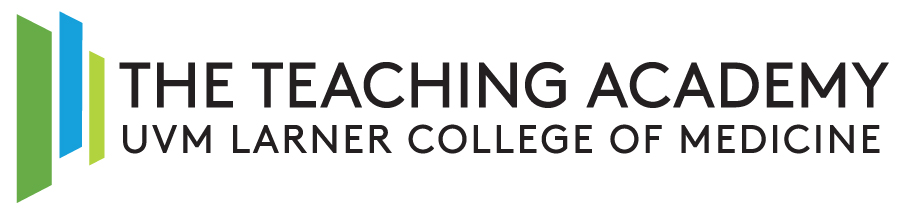 Teaching Academy Publication StipendThe Teaching Academy at the Larner College of Medicine sustains and supports an interprofessional/interdisciplinary community of educators who value the scholarship of teaching and learning while facilitating educator development; improve the efficiency and quality of medical education through collaboration and scholarship; and promote an academic environment that increases the value and impact of educators locally, regionally, and nationally. The Teaching Academy is pleased to announce a new stipend dedicated to helping Members defray publication costs of up to $500 for manuscripts on healthcare or medical education-related topics accepted for publication in education journals or education-focused sections of relevant academic journals.Teaching Academy Publication StipendPlease include your CV.  You may attach your responses but please limit total completed pages to two.How will this publication advance your career as an educator?How will this publication enhance the efficiency and quality of medical education at the Larner College of Medicine?Sign:   ____________________________________________________________Date:  ____________________________________________________________EligibilityAny LCOM Teaching Academy member. Must have a manuscript accepted for publication in a healthcare/medical education journal or education-focused section of a relevant academic journal.DeadlineApplications accepted on a rolling basis.NotificationApplicants will receive a decision within 30 days of submission.AmountA maximum of $500. Funds are available on a first come, first serve basis.RequiredYou must add the following statement acknowledging the support of the Teaching Academy.“Publication was supported by The Teaching Academy, Larner College of Medicine at the University of Vermont”Required ApplicationComponentsCompleted application (form attached)Curriculum Vitae (CV)Submit toThe Teaching Academy 
teaching.academy@med.uvm.edu 
NameEmailDepartmentPrimary TeachingResponsibilityAdditional Teaching Responsibilities(relevant to this application)Title of Accepted WorkName of PublicationAcceptance DateURL of publicationWould you be able to fund this publication without the Teaching Academy publication stipend?Have you previously received the Teaching Academy publication stipend?